Adding and Subtracting 2 – Thursday           Each square is worth one hundred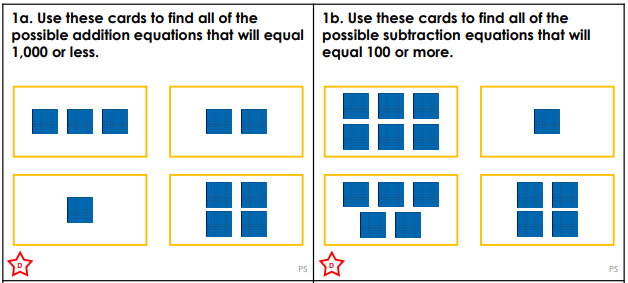 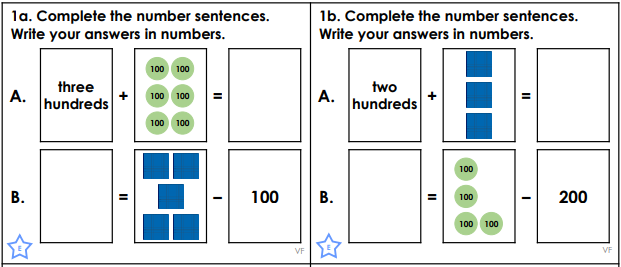 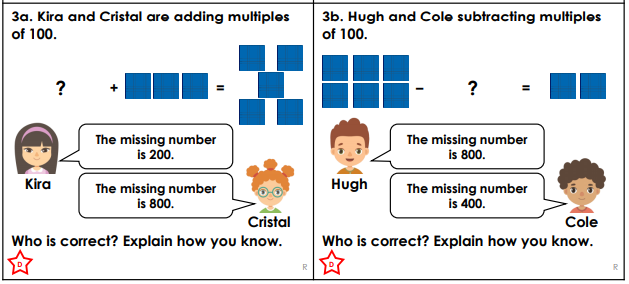 